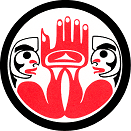 Nuu-chah-nulth NIMH Service Provider Contact List May 2021City			Last Name	First Name		Telephone		AssociationAbbotsford		French		Maureen		(604) 302-5487		M.A., R.C.C.Campbell River		Burt		Jen			(855) 702-4984	              R.S.W., M.ED, DVATICampbell River 		Collard		Tammy 	               Text/Call (250) 202-8264	              M.S.W., R.S.W.
Campbell River		Chant		Rod			(250) 286-0820	               M.S.W., R.S.W., R.C.C.Campbell River		Gibson		Jaime			(250) 203-9944		M.A., R.C.C., B.C.Y.C., S.E.P.Campbell River		Hartford	Gary			(250) 203-7898		M.C., R.C.C.	Campbell River		Neill		Dr. Caroline		(250) 287-7844		R.PSYCH., PH.D.Campbell River		Owen 		Dave			(250) 338-0311		R.S.W.Campbell River		Tyrer		Wendy			(250) 830-3285		M.A., R.C.C.Courtenay		Burt		Jen			(855) 702-4984		R.S.W., M.ED, DVATICourtenay 		Owen 		Dave 			(250) 286-0820		R.S.W.Comox			Rushforth	John			(250) 650-6497		M.C., BScN, R.C.C., R.N.Delta			Banmen	Kathlyne		(604) 591-9269		R.C.C., M.A.Duncan			Beattie		Dr. A. Maura		(250) 746-1899		R.PSYCH., PH.D.Duncan			Brown		Donna			(250) 210-6744		M. ABS., R.C.C., E.M.D.R.Duncan			Rutter		Bronwen		(250) 210-8936		M. Ed., R.C.C., A.C.Ladysmith		Lucas		Brenda			(250) 245-2878		R.C.C., M.A.Lake Cowichan		Brown		Donna			(250) 210-6744		M. ABS., R.C.C.Lake Cowichan		Sawatzky	Amanda 		(250) 749-4946		C.C.C., M.ED.Maple Ridge 		Timbrell 	Roseanne		(604) 442-5550		R.C.C.Nanaimo		Bell		Janice			(250) 244-2929		M.S.W., R.C.CNanaimo		Brohart		Tessa			(250) 816-6393		M.A., Beh.Sc., RN, BScNNanaimo		Brown		Donna			(250) 210-6744		M. ABS., R.C.C., E.M.D.R.Nanaimo		Caplan		Alan			(250) 753-3706		C.C.C.City		Last Name	First Name		Telephone		AssociationNanaimo		Charles		Martine			(250) 740-0244		R.S.W., PH.D., R.C.C.Nanaimo		Devine		Lindy  Toll Free 1-(888)-697-0076	(250) 668-4315	   	C.C.C., M.Ed., S.E.P.Nanaimo		Fairweather	Rebecca		(778) 771-3876		M.A., R.C.C.Nanaimo		Iberg		Shelley			(250) 739-0953		M.A., R.C.C.Nanaimo		Johnson	Paula			(250) 585-5515		M.A., R.C.CNanaimo		McIntyre	Dale			(250) 754-7703		M.DIV, R.C.CNanaimo		Palmer		Kate			(250) 754-7703		M.A., R.C.C.Nanaimo		Saraceno             Johanne 		(250) 816-0924               	M.A., R.C.C.Nanaimo 		Stephenson	Brooke			(250) 729-6380		R.C.C.Nanaimo		Taylor		John E.			(250) 618-0216		M.A., R.C.C., C.C.C.Nanaimo		Wagner		Jane			(250) 756-1760		C.C.C., M.Cont.Ed.Nanaimo		Wilson		Jenifer			(250) 824-5017		R.S.W., M.S.W., B.S.W., B.SC.North Saanich		Tobin		Dr. Bruce		(250) 652-6425		R.C.C., PH.D.North Vancouver	Djamtorki	Angelica		(604) 809-1325		R.C.A.T., B.F.A.Parksville		Brown		Donna			(250) 210-6744		M. ABS., R.C.C., E.M.D.R.Parksville		Davoren 	Jill			(250) 415-7575	              M.S.W., R.S.W.Parksville		Dhaese		Marie			(855) 668-6003		Ph.D., RCC, ATR, RPT-S, CPT-SParksville 		Peter 		Stephanie 		(250) 937-1223                M.A., R.C.C., S.E.P.Parksville		Reeves		Allison			(250) 927-6548                M.A., R.C.C. Parksville		Rutter		Bronwen		(250) 210-8936		M. Ed., R.C.C., A.C.Parksville 		Smith 		Tammy-Lynn		(250) 927-1225                R.S.W.Port Alberni		Ana		Pamela 			(778) 419-3300		M.A., C.C.C.Port Alberni		Brohart		Tessa			(250) 816-6393		M.A., Beh.Sc., RN, BScNPort Alberni		Brown		Donna			(250) 210-6744		M. ABS., R.C.C., E.M.D.R.Port Alberni	              Burnett		Tehani 			(250) 667-5617		M.S.W., R.C.S.W.Port Alberni		Casavant	Tooie			(250) 730-0186		C.C.C., S.E.P., H.Y.P.Port Alberni		Cowan		James			(250) 735-8822		M.C., R.C.C., B.C.A.C.C.Port Alberni		Devine		Lindy			(250) 668-4315	   	C.C.C., M.Ed., S.E.P.Port Alberni		Graham		June			(250) 723-9777		R.C.C., M.ED.Port Alberni		Karlsen		Sandra			(250) 735-8140		R.S.W., M.S.W.Port Alberni		Hague		Candice			(250) 889-0833		M.Ed., R.C.C.Port Alberni		Parsanishi	Dea			(250) 735-0942		C.C.C., M.ED.Port Alberni		Jorgenson	Ron			(778) 421-0672		M.ED., R.C.C.City		Last Name	First Name		Telephone		AssociationPort Alberni		Maddocks	Gayle			(778) 938-4949		M.A., R.C.C., B.C.A.T.A.Port Alberni		Severinson	Amber			(236) 544-0464		M.S.W.Port Alberni		Tatoosh		Louise			(250) 730-1654		M.ED., R.C.C., B.C.A.C.C.Port Alberni 		Weis		Deborah 		(250) 731-8144		M.A., R.C.C.Port Alberni		Zryd		David			(250) 723-9392		R.C.C., M.A., E.M.D.R.Qualicum Beach	Rivait		Dr. Ernest		(250) 752-8803		Ph.D., R.C.C., R.S.W.Richmond		Behr		Shelley			(604) 273-3451		R.S.W., M.S.W.Sidney			Carey		Dr. Bob			(250) 589-0514		R. PSYCH., PH.D.Sidney			Koechling	Dr. Ulrike		(250) 744-0008		R. PSYCH., PH.D.Sidney			Wieland	Sandra			(250) 589-0571		PHS, R. PSYCHTofino			Bird		Margaret		(250) 726-4409		R.C.C., M.ED.Tofino			Clarke		Christine		(250) 726-3742		M.Sc. R.C.C.Tofino			Hague		Candice			(250) 889-0833		M.Ed., R.C.C.Ucluelet		Bird		Margaret		(250) 726-4409		R.C.C., M.ED.Ucluelet		Hagar		Sarah			(250) 726-4074		M.ED., B.C.A.C.C.Vancouver		Arbuckle 	Bill			(604) 218-9351    	M.C.P., R.C.C. Vancouver		Baines		Mercedes		(604) 721-5399		M.A., C.C.C., R.C.C., C.A.C.Vancouver		Clark		Brigitte			(604) 928-5913		M.Ed., C.C.C., S.E.PVancouver 		Fallis		Catherine		(604) 255-4843		R.C.C., M.PH.D., MA.Ed.Vancouver		Hayes		Syler			(604) 218-9351		M.A., R.C.C.Vancouver		Harris		Barbara			(604) 921-6924		R.S.W., M.S.W.Vancouver		Mahoney	Catherine		(604) 876-4794		R.PSYCH., PH.D.Vancouver		Nightbird	Marie			(604) 737-2020		R.C.S.W., M.S.W.Vancouver		Vanderham	Gina			(604) 733-7428 	               I.C.A.D.C.,C.E.A.P.,M.A.,E.M.D.RVictoria			Adams		Cheryl			(250) 818-3763		R.C.C., M.ED.Victoria			Adams		Sarah 			(250) 516-7690		M.A., R.C.C.Victoria			Carr		Dr. Catherine		(250) 857-3610		R.C.C., P.C.C.Victoria			Davoren	Jill			(250) 415-7575  	R.C.S.W.Victoria			Elmhurst	Dr. Katie		(778) 766-4396		D.S.W., M.S.W., R.C.C.Victoria			Gay		Michelle		(250) 412-5921		M.A., C.C.C.City		Last Name	First Name		Telephone		AssociationVictoria			Hayashi		John			(250) 818-1228		M.Ed., R.C.C.Victoria			Jennings	Linda			(250) 889-0569		C.C.C., M.ED., S.E.P.Victoria			King-Harris	Charlotte		(250) 812-7829		M.A., R.C.C., R.S.W., R.P.T., CTTSVictoria			Kinyewakan	Nancy			(250) 661-5552		R.C.C., C.C.C.Victoria			Stephens	Margaret		(250) 380-9924		R.S.W., M.S.W.A.A.M.F.T.		American Association for Marriage & Family TherapyB.C.A.M.T.		B.C. Association for Marriage & Family TherapyB.C.A.T.A.		B.C. Art Therapy AssociationB.N.			Bachelor of NursingB.Sc.			Bachelor of ScienceB.S.W.			Bachelor of Social WorkC.C.C.			Canadian Certified CounsellorC.E.A.P.			Certified Employee Assistance ProfessionalC.P.A.			Canadian Psychological AssociationE.M.D.R.		Eye Movement Desensitization ReprocessingF.C.G.P.A.		Full Member of the Canadian Group Psychotherapy AssociationH.Y.P.			Certified Hypnotherapist I.C.A.D.C.		Internationally Certified Alcohol & Drug CounsellorI.M.F.C.			Licensed Marriage, Family & Child CounsellorM.A.			Master of ArtsM.A./A.B.S.		Master of Arts in Applied Behavioural SciencesM.DIV.			Master of DivinityM.ED.			Master of EducationM.S.W.			Master of Social WorkM.C.P.			Master’s Degree, Counselling Psychology PH.D.			Doctor of PhilosophyPSY.D.			Doctor of PsychologyR.C.C.			Registered Clinical CounsellorR.F.T.			Registered Family TherapistsR.M.F.T.		Registry of Marriage & Family Therapists in CanadaR.N.			Registered NurseR.PSYCH.		Registered PsychologistR.S.W.			Registered Social WorkerS.E.P.			Somatic Experiencing Practitioner